UNIVERZITET U SARAJEVU – FILOZOFSKI FAKULTET Ime (ime oca) prezime:_________________________________________________________Adresa i mjesto prebivališta: _________________________________________________Broj telefona:____________________________________________________________________e-mail adresa:___________________________________________________________________Broj indexa:______________________________________________________________________PREDMET: Zahtjev za ispis sa Univerziteta u Sarajevu – Filozofskog fakulteta - dostavlja se Molim da mi dozvolite ispis sa Univerziteta u Sarajevu- Filozofskog fakulteta, Odsjek za ___________________________________________________________________________________________________________________________________________________________________________________________________________________________________________________________________________________________________________________________________________________________________________(navesti naziv Odsjeka/Katedre, godinu studija i semestar)Razlozi za ispis sa studija (obavezno zaokružiti jedan od ponuđenih razloga):Studij ne nudi znanja i vještine koje će mi koristiti pri zaposlenjuStudij mi je pretežakStudij mi nije zanimljivPrelazak na drugi FakultetOdlazak iz zemljeNisam ni namjeravao/la završiti ovaj studijNe mogu položiti ispit iz predmetaZbog financijske situacijeStudij nije ispunio moja očekivanjaOstali razlozi (navesti koji)______________________________________________________________________________________________________________________________________________________________________________________________________________________________________________________________________________________________________________________________________________________________________________________________________________________________________________________________________________________________________________________________________________________________________________________________________________________________________________________________________________________________________________________________________________________ (ukratko obrazložiti razlog ispisa)        Uz zahtjev prilažem: Potvrdu od Biblioteke da student/studentica ne duguje knjige,Index (ukoliko je index izgubljen, potrebno je oglasiti ga nevažećim u Službenim novinama Kantona Sarajevo sa brojem indexa, datumom izdavanja i imenom na koje je index izdat),  Uplatnicu u iznosu od 50,00 KM (prvi primjerak uplatnice).                                                                                                                                 Potpis studenta/studentice                                                                                                                              ___________________________________                                                                                                                                      (podnosilac zahtjeva)  Po odobrenom ispisu sa Fakulteta, student/studentica je preuzeo/la, sljedeću dokumentaciju: Ispisnicu (original)Završno svjedočanstvoSvjedočanstvo o završenoj srednjoj školi od I. do IV. razredaSvjedodžbu državne matureUvjerenje o položenim ispitimaUvjerenje o državljanstvuIzvod iz matične knjige rođenIndeksSarajevo,______________ 2023. godine.                                                                                                                                   Potpis studenta/studentice                                                                                                                               ___________________________________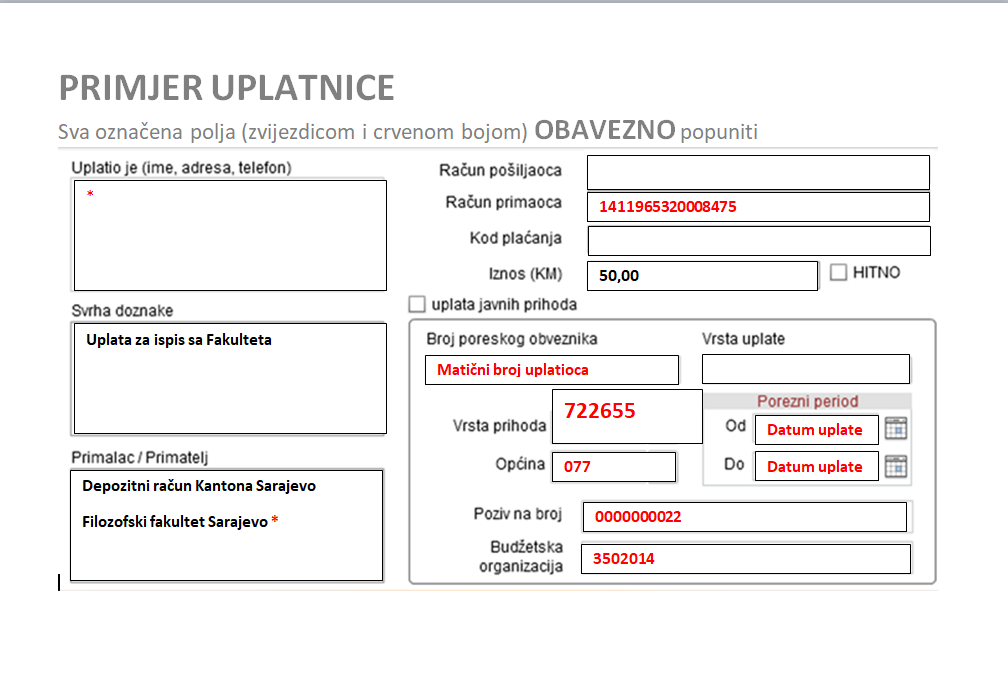 